1. SZAKASZ: A keverék és a vállalat/vállalkozás azonosításaTermékazonosító: Kémia jelleg:	KőolajszármazékKereskedelmi megnevezés:	OIL Rigel 5W/40Az anyag/ keverék megfelelő azonosított felhasználása, illetve ellenjavallt felhasználásaLegfontosabb azonosított felhasználásokKémiai leírás / alkalmazás: 	Szintetikus motorolajA készítmény felhasználása: 	Ipari és lakossági célra egyarántEllenjavallt felhasználás:	nincsA biztonsági adatlap szállítójának adataiForgalmazó adatai:	ENERGY-ZOL KFT.	2336 DUNAVARSÁNY NAGYVARSÁNYI U. 155.	Tel: +36-24-511-140	Biztonsági adatlapért felelős:	ENERGY-ZOL KFT.	ZOLTÁN ATTILA	Tel: +36-30-940-0993Sürgősségi telefonszámMunkanapokon 9.00-17.00 között Tel: 27-540-250Egészségügyi Toxikológiai Tájékoztató Szolgálat (ETTSZ)Telefon: +36-1-476-6464 (8-16 óráig), +36-80-201-199 (éjjel-nappal hívható)2.SZAKASZ: A veszély meghatározása2.1. Az anyag vagy keverék osztályozása A keverék osztályozása az 1999/45/EK és a 44/200 (XII.27.) EüM rendelet alapján Egészségügyi szempontok:	nincs besorolva Biztonságtechnikai szempontok:	nincs besorolva Környezetvédelmi szempontok:	nincs besorolvaA keverék osztályozása az 1272/2008/EK (CLP) rendelet alapjánVeszélyességi osztály:	nincs besorolva2.2. Címkézési elemek (az 1272/2008/EK (CLP) rendelet alapján)GHS piktogram	nincsFigyelmeztetés	nincsFigyelmeztető mondat	nincsÓvintézkedésre vonatkozó mondat	nincs2.3. Egyéb veszélyek	a vízfelszínen olajfilmet képez, ami meggátolhatja az élőlények oxigénhez jutásátAz anyag meghatározása az 1907/2006. EK (REACH) rendelet PBT anyagok azonosítási kritériumairól szóló XIII. mellékletnek megfelelően:Nem alkalmazható.P: (perzisztens) : nemB: (bioakkumulatív): nemT: (mérgező): nemAz anyag meghatározása az 1907/2006. EK (REACH) rendelet vPBT anyagok azonosítási kritériumairól szóló XIII. mellékletnek megfelelően:Nem alkalmazható.vP: (nagyon perzisztens) : nemvB: (nagyon bioakkumulatív): nem3.SZAKASZ: Összetétel vagy az összetevőkre vonatkozó adatok3.1. Anyagok: nem alkalmazható3.2. KeverékekA keverékben lévő anyagok nem tartalmaznak 3% felett  DMSO-extraktumot.Az anyagok osztályozására vonatkozó adatok a gyártótól átvett adatok.Az R-, H-mondatok szövegét lásd a 16 SZAKASZBAN4.SZAKASZ: Elsősegély-nyújtási intézkedések4.1. Az elsősegély-nyújtási intézkedések ismertetéseBelégzés esetén:	vigyük az érintett személyt friss levegőre, rosszullét esetén hívjunk orvost Bőrrel érintkezés esetén:	szappanos vízzel le kell mosni Szembe kerülés esetén:	a szembe került anyagot bő vízzel mossuk ki 10-15 percen keresztül, panasz esetén forduljunk orvoshoz Lenyelés esetén:	tilos hányatni, a szájüreget tisztítsuk ki és forduljunk orvoshoz4.2. A legfontosabb – akut és késleltetett – tünetek és hatások Nincs információ4.3. A szükséges azonnali orvosi ellátás és különleges ellátás jelzése Nincs információ5. SZAKASZ:Tűzvédelmi intézkedésekTűzveszélyességi besorolás 9/2008. (II. 22.) ÖTM rendelet:Tűzveszélyességi osztály: „Mérsékelten tűzveszélyes”, „D”Tűzveszélyességi fokozat: IV5.1. OltóanyagokHasználható anyagok:	vízpermet (hűtéshez), oltóhab, poroltó, CO2 Nem használható anyagok:	vízsugár5.2. Az anyagból vagy a keverékből származó különleges veszélyekÉgés során veszélyes égéstermékek keletkezhetnek (mérgező pirolízis anyagok, füst, szénhidrogének, CO, CO2, aldehidek, kénhidrogének, kénoxidok, merkaptánok, nitrogénoxidok, foszforoxidok, kálciumoxidok, cinkoxidok))5.3. Tűzoltóknak szóló javaslatMegelőző intézkedések:	a vegyi anyagok tüzeire vonatkozó általános intézkedésekTűzoltási intézkedések:	vízpermet használata javasolt a tárolótartályok hűtéséreVédőfelszerelés:	általános védőfelszerelés és légzőmaszk (A-P2 (EN 141)6.SZAKASZ: Intézkedések véletlenszerű expozíciónál6.1. Személyi óvintézkedések, egyéni védőeszközök és vészhelyzeti eljárásokHasználata megfelelően szellőztetett helységben javasolt, távol a lehetséges gyújtóforrásoktól.Ne dohányozzon a termék közelében.Kerülje az anyag szembe fröccsenését és a bőréről mielőbb tisztítsa le.Javasolt védőfelszerelések:olajálló öltözet és olajálló védőkesztyű6.2. Környezetvédelmi óvintézkedésekEl kell kerülni, hogy az anyag csatornákba, élővízbe kerüljön.6.3. A terület elhatárolása és a szennyezés-mentesítés módszerei és anyagai Az anyag véletlen kiömlése vagy szétszóródása esetén: mechanikai eszközök segítségével meg kell akadályozni az anyag diszperzióját. Az összegyűjtéshez fizikai és kémiai szereket kell használni(pl. száraz föld, homok, mészpor, POP szálak, VAPEX, EKOSORB).6.4. Hivatkozás más szakaszokra 13.1. Hulladékkezelési szempontok7. SZAKASZ: Kezelés és tárolás7.1. A biztonságos kezelésre vonatkozó irányuló óvintézkedések Kerülni kell az anyag szükségtelen környezetbe kerülését. A használata során rendszeres szellőztetés javasolt. A helység hőmérséklete ne haladja meg a 40°C-t. Az anyag használatát követően ajánlott a szappanos és bő vizes kézmosás.7.2. A biztonságos tárolás feltételei, az esetleges összeférhetetlenséggel együtt Tárolása száraz, hűvös, szellőztetett helységben javasolt. A tároló helység hőmérséklete ne haladja meg a 40°C-t.7.3. Meghatározott végfelhasználás Szintetikus motorolaj8.SZAKASZ: Az expozíció ellenőrzése / egyéni védelem8.1. Ellenőrzési paraméterek Olajköd képződése esetén:	5mg/m3(vizsgálati módszer US NIOSH 5026 3. kiadás)8.1.1. Expozíciós határértékekA 25/2000. (IX.30.)EüM-SzCsM együttes rendelet 7. § (6) bekezdése értelmében a határértékkel nem szabályozott veszélyes anyag esetében a munkáltató köteles a tudományos, technikai színvonal szerint elvárható legkisebb szintre csökkenteni az expozíció mértékét, amely szinten a tudomány mindenkori állása szerint a veszélyes anyagnak nincs egészségkárosító hatása.8.2. Az expozíció ellenőrzéseKézvédelem:	védőkesztyű nem szükséges                 Szemvédelem:	védőszemüveg nem szükséges                 Védőfelszerelés:	védőruházat nem szükségesLégzésvédő:	légzőkészülék nem szükséges      A 8. pont alatti előírások átlagosnak tekinthető körülmények között, szakszerűen végzett tevékenységre, és rendeltésszerű felhasználási feltételekre vonatkoznak. Amennyiben ettől eltérő viszonyok, vagy rendkívüli körülmé-nyek között történik a munkavégzés, a további szükséges teendőkről  és az egyéni védőeszközökkel kapcsolatban szakértő bevonásával ajánlott dönteni.9. SZAKASZ: Fizikai és kémiai tulajdonságok9.1. Az alapvető fizikai és kémiai tulajdonságokra vonatkozó információHalmazállapot	olajos folyadékFormula	olajos folyadékSzín	sárgásbarnaSzag	jellegzetes olaj szagSzagküszöb érték	adatok nem állnak rendelkezésrepH érték	adatok nem állnak rendelkezésreOlvadáspont / fagyáspont	-36°C (D-97)Szilárdulási pont	adatok nem állnak rendelkezésreForráspont / forrási tartomány	>370°CLobbanáspont	>220°C (ISO 2592)                                                                                                                                                                   Butil-acetáthoz viszonyított relatív párolgási sebesség	adatok nem állnak rendelkezésreTűzveszélyesség (szilárd gáz)	adatok nem állnak rendelkezésreAlsó robbanási határérték	olajköd képződés esetén ~0,6 térf.%Felső robbanási határérték	olajköd képződés esetén ~6,5 térf.%Gőznyomás320°C-nál	1 013 mbarRelatív gőznyomás 20 °C-nál	adatok nem állnak rendelkezésreRelatív sűrűség	857 kg/m3 (15°C-on)Oldhatóság	vízben nem oldódikLowpow	adatok nem állnak rendelkezésreÖngyulladási hőmérséklet	>250°C (DIN 51794)Bomlási hőmérséklet	adatok nem állnak rendelkezésreKinematikai viszkozitás40°C-on	88cSt  (D-445)Kinematikai viszkozitás 100°C-on	14,5cSt(D-445)9.2. Egyéb információk Nincs információ10.SZAKASZ: Stabilitás és reakcióképesség10.1. Reakcióképesség	Nem állnak rendelkezésre adatok10.2. Kémiai stabilitás:	Normál körülmények között stabil10.3. A veszélyes reakciók lehetősége	220°C-felett gyúlékony gőzök keletkezhetnek10.4. Kerülendő körülmények	Nem állnak rendelkezésre adatok10.5. Nem összeférhető anyagok	Erős oxidálószerek, savak, lúgok10.6. Veszélyes bomlástermékek	Normál körülmények között nincsenek11. SZAKASZ: Toxikológiai adatok11.1. A toxikológiai hatásokra vonatkozó információAkut toxicitásOrális:	LD50 (patkány) >2000 mg/kgDermális:	LD50 (nyúl) >2000 mg/kgIrritáció:	nem állnak rendelkezésre adatokSzenzibilizáció:	nem állnak rendelkezésre adatokIsmételt dózisú toxicitás:	nem állnak rendelkezésre adatokRákkeltő hatás:	nem állnak rendelkezésre adatokMutagenitás:	nem állnak rendelkezésre adatokReprodukciót károsító tulajdonság:	nem állnak rendelkezésre adatok11.2. Egyéb információkSzem irritációt okozhatHosszabb ideig tartó expozíció esetén az alábbi tünetek fordulhatnak elő:bőr kiszáradása, irritációja, gyulladása, ekcéma12. SZAKASZ: Ökológiai információk12.1. Toxicitás	nem állnak rendelkezésre adatok12.2. Perzisztencia és lebonthatóság	vízben nem oldható, biológiailag csak csekély mértékben lebomló12.3. Bioakkumulációs képesség	nem állnak rendelkezésre adatok12.4. A talajban való mobilitás	nem állnak rendelkezésre adatok12.5. A PBT és vPvB értékelés eredményei	szennyvízkezelés esetén mechanikailag le kell választani12.6 Egyéb káros hatások	nem állnak rendelkezésre adatok13. SZAKASZ: Ártalmatlanítási szempontok13.1. Hulladékkezelési módszerekA termék hulladéka a veszélyes hulladék kategóriába tartozik. EWC kód: 13 02 05A termék csomagolásának hulladéka a veszélyes hulladék kategóriába tartozik. EWC kód 15 01 10A hulladékokat feliratozott, lezárt edényekben kell tárolniA hulladékok begyűjtését a 98/2001. (VI.15.) Korm. Rendelet alapján kell végezni.	14. SZAKASZ: Szállításra vonatkozó információk14.1. UN szám	nincs14.2. Az ENSZ szerinti megfelelő szállítási megnevezés	nincs14.3. Szállítási veszélyességi osztályok	nincs14.4. Csomagolási csoport	nincs14.5. Környezeti veszélyek	nincs14.6. A felhasználót érintő különleges óvintézkedések	nincs14.7. A MARPOL 73/78 II. m. és az IBC kódex szerinti ömlesztett szállítás	nincs15. SZAKASZ: Szabályozással kapcsolatos információk15.1. Az adott anyaggal vagy keverékkel kapcsolatos biztonsági, egészségügyi és környezetvédelmi előírások / jogszabályokAz Európai Parlament és Tanács 1907/2006/EK rendelete a vegyi anyagok regisztrálásáról, értékeléséről, engedélyezéséről és korlátozásáról (REACH)Az Európai Parlament és Tanács 1272/2008/EK rendelete az anyagok és keverékek osztályozásáról, címkézéséről és csomagolásáról,Az Európai Parlament és Tanács 453/2010/EK rendeletea vegyi anyagok regisztrálásáról, értékeléséről, engedélyezéséről és korlátozásáról (REACH) szóló 1907/2006/EK rendelet módosításáról 
2000. évi XXV. törvény a kémiai biztonságról44/2000. (XII.27.) EüM rendelet a veszélyes anyagokkal és a veszélyes készítményekkel kapcsolatos egyes eljárások, illetve tevékenységek részletes szabályairól98/2001. (VI. 15.) Korm. rendelet a veszélyes hulladékkal kapcsolatos tevékenységek végzésének feltételeiről16/2001. (VII. 18.) és 10/ 2002. (III. 26.) KöM rendeletek a hulladékok jegyzékéről94/2002.(V.5.) Korm. rendelet a csomagolásról és a csomagolási hulladék kezelésének részletes szabályairól35/1996. (XII. 29.) BM rendeletaz Országos Tűzvédelmi Szabályzat kiadásáról
1993. évi XCIII. törvény a munkavédelemről25/1996. (VIII. 28.) NM rendeletaz egészséget nem veszélyeztető munkavégzés és munkakörülmények általános egészségügyi követelményeiről 
15.2. Kémiai biztonsági értékelés: nem készült16. SZAKASZ: Egyéb információkA 3. pontban szereplő R és H mondatok és a veszélyességi kategória / osztály teljes szövegeR41: 	Súlyos szemkárosodást okozhat.R53:	A vízi környezetben hosszan tartó károsodást okozhatR51/53: 	Mérgező a vízi szervezetekre, a vízi környezetben hosszantartó károsodást okozhatH304:	Lenyelve és a légutakba kerülve halálos lehet.H318:	Súlyos szemkárosodást okoz.H413:	Hosszan tartó ártalmas hatást gyakorolhat a vízi élővilágra.AquaticChronic 4:	A vízi környezetre veszélyes, krónikus 4. kategóriaAsp. Tox. 1	Aspirációs toxicitás 1. kategóriaEyeDam.1:	Súlyos szemkárosodás/szemirritáció 1. kategóriaA megadott információk a gyártói adatlapokon és a legújabb adatokon alapulnak és megfelelnek a jelenleg érvényes veszélyes anyagokra és készítményekre vonatkozó előírásoknak, osztályozásoknak, csomagolási és feliratozási szabályoknak. Nem foglalja magába azonban minden esetben az összes, kimerítő információt. A felhasználó felelőssége értékelni a biztonsági adatlap rá vonatkozó információit, az információk felhasználása és az ajánlások elfogadása.Az 1907/2006/EK rendelet a vegyi anyagok regisztrálásáról, értékeléséről, engedélyezéséről és korlátozásáról (REACH) 17. melléklete nem tartalmaz korlátozást a 3.2.-ben szereplő anyagokra vonatkozóan.Az Európai Parlament és Tanács 1272/2008/EK rendeletében nem szereplő anyagok tekintetében az alapanyag szállítójának adatlapján közölteket vettük figyelembe.MegnevezésAzonosító számokVeszélyjelek és kockázati/figyelmeztető mondatok (67/548/EK)Veszélyjelek és kockázati/figyelmeztető mondatok (1272/2008/EK)CLPKoncentrációDistillates (petroleum), hydrotreatedheavyparaffinic; Párlatok, hidrogénnel kezelt nehéz paraffinosvagyLubricatingoils (petroleum), C 20-50, hydrotreatedneutraloil-based;Kenőolajok (ásványolaj)C20-C50hidrogénnel kezelt semleges olaj alapúCAS: 64742-54-7EINECS: 265-157-1Reg. no: 01-2119484627-25CAS: 72623-87-1EINECS: 276-738-4Reg. no: 01-2119474889-13nincsAsp. Tox. 1;H30440-75%Polyolefinpolyaminesuccinimide, PolyolCAS: 64742-54-7EINECS: 265-157-1R53AquaticChronic 4; H4131,5-4,0%ZincdialkyldithiophosphateCink-dialkil-ditiofoszfátCAS: 68649-42-3EINECS: 272-028-3Xi, N, R41, R51/53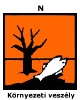 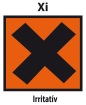 EyeDam.1. H318AquaticChronic 4; H4130,5-2,0%CalciumbranchedchainalkylphenatesulfideKálcium elágazó láncú alkilfenát szulfidCAS: 90480-91-4EINECS: 291-829-9R53AquaticChronic 4; H4130,5-2,0%FelülvizsgálatokFejezetVáltoztatás tárgyaDátumVáltozatszám1-16.453/2010 EK rendelet módosításainak alkalmazása2016.02.02.2